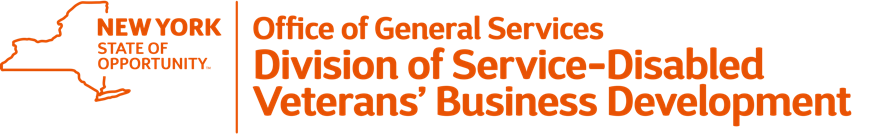 Instructions for Completing the
Monthly SDVOB Compliance Report – SDVOB 101Instructions for Completing the
Monthly SDVOB Compliance Report – SDVOB 101Instructions for Completing the
Monthly SDVOB Compliance Report – SDVOB 101The SDVOB Monthly Reporting Form is to be completed by the Contractor/Vendor, and submitted by the 10th day of each month for the duration of the Contract. This form should include all (e.g. SDVOB and non SDVOB) Subcontractors and/or Suppliers assigned by the Contractor/Vendor to perform work during the contract. This reporting should also include payments made by your Subcontractors and/or Suppliers to SDVOB firms.The SDVOB Monthly Reporting Form is to be completed by the Contractor/Vendor, and submitted by the 10th day of each month for the duration of the Contract. This form should include all (e.g. SDVOB and non SDVOB) Subcontractors and/or Suppliers assigned by the Contractor/Vendor to perform work during the contract. This reporting should also include payments made by your Subcontractors and/or Suppliers to SDVOB firms.The SDVOB Monthly Reporting Form is to be completed by the Contractor/Vendor, and submitted by the 10th day of each month for the duration of the Contract. This form should include all (e.g. SDVOB and non SDVOB) Subcontractors and/or Suppliers assigned by the Contractor/Vendor to perform work during the contract. This reporting should also include payments made by your Subcontractors and/or Suppliers to SDVOB firms.Complete the form as specified below.Complete the form as specified below.Complete the form as specified below.Contract No.Contract No.Indicate the [Agency] Contract No.Indicate the [Agency] Contract No.Contractor/Vendor Name and AddressContractor/Vendor Name and AddressProvide your firm’s name and address.Provide your firm’s name and address.Federal ID No.Federal ID No.Enter your firm’s Federal ID No. Enter your firm’s Federal ID No. GoalsGoalsIndicate SDVOB participation goals.Indicate SDVOB participation goals.Reporting PeriodReporting PeriodFill in the month and year of reporting period. One copy must be submitted with final payment application.Fill in the month and year of reporting period. One copy must be submitted with final payment application.Contract NameContract NameFill in the name of the contractFill in the name of the contractFirm Name and AddressFirm Name and AddressProvide the name, address and phone number of all Subcontractors/Suppliers assigned by the Contractor/Vendor on this contract or purchase agreement(s).Federal ID No.Federal ID No.Enter the Subcontractor’s/Supplier’s Federal ID No. If no Federal ID No. has been assigned, provide only the owner’s last four (4) digits of his or her Social Security No.Payment This MonthPayment This MonthIndicate the amount paid this month to each SDVOB Subcontractor/Supplier. If there was no income activity for the Subcontractor/Supplier, please check the box indicating “No Payment This Month.”Contract AmountContract AmountEnter the total contract amount or purchase agreement(s) amount for each contract or total monthly sales, which ever applies Description of Work/SuppliesDescription of Work/SuppliesBriefly describe the work performed or supplies provided by each Subcontractor/Supplier.Submit to:[Agency Contact Information]Submit to:[Agency Contact Information]Submit to:[Agency Contact Information]